Srednja zdravstvena šola LjubljanaSKLADNJAPOVEDVsako besedilo je sestavljeno iz povedi.Poved je najmanjša enota besedila, ki je zaokrožena množica pomensko in oblikovno povezanih besed, ki nekaj pomeni.Poved se začne z veliko začetnico in konča s končnim določilom.Povedi so lahko sestavljene iz enega samega stavka, to so enostavčne povedi, lahko pa so sestavljene iz več stavkov, to pa so večstavčne povedi.Primeri:Enostavčne povedi: vrata so se nenadoma odprla.Večstavčne povedi: vrata so se nenadoma odprla, vstopil je zamaskiran ropar in stekel k omari.STAVEKStavek so besede zbrane okrog ene osebne glagolske oblike.Deli iz katerih je sestavljen stavek se imenujejo stavčni členi.Vrste stavkov:Enodelni: nimajo osebekDežuje.Počasi se daleč pride.Dvodelni: imajo osebek in povedekDijaki pišejo.PRISTAVEKPristavek je del, ki dodamo k stavku, ki dopolnjuje oz. pojasnuje del stavka.France Prešeren, največji slovenski pesnik, se je rodil v Vrbi.PASTAVEKO pastavkih govorimo, kadar je en del stavka medmet, členek, zvalnik.Seveda, tega ne znašJoj, kako me boli.Uh, kako je težek testMojca, takoj pridi dol.POLSTAVEKPolstavek je takrat, kadar je en del stavka deležnik ali deležje.Pesmi, milo se glasečeBoječ se, da jo bodo spodili je deklica hitro pomila posodo.POVEDEKJe najpomembnejši stavčni člen.Povedek je osrednji stavčni člen in izraža dogajanje, dejanje ali stanje.Po povedku se vprašamo:kaj delamo?Dijake vaše šole tudi letos vabimo k sodelovanju v projektu.Kaj se dogaja?Projekt poteka v okviru programa za promocijo znanosti.Kaj se bo zgodilo?Najbolje ocenjeni prispevki bodo nagrajeni.V vsakem stavku je lahko samo 1 povedek!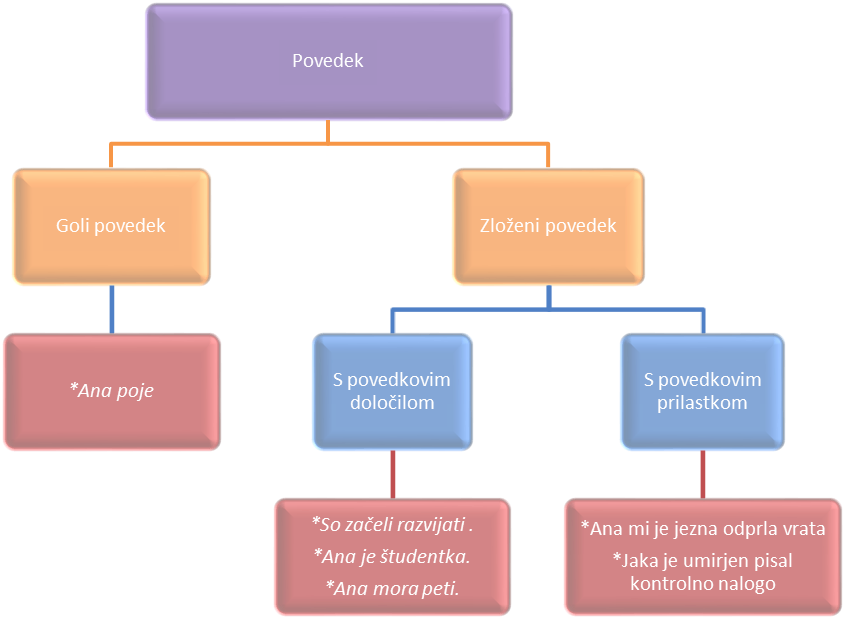 Povedkovo določilo je sestavni del zloženega povedka in stoji ob nepolnopomenskih glagolih.Oblike pomožnega glagola biti: je, si, se2. so to naklonski glagoli: morati, smeti, moči, želeti, hotet…3. so to fazni glagoli: začeti, končati, nadaljevati…4. sta 2 pomensko nepopolna glagola: postati, imeti…Povedkov prilastek lahko razstavimo na 2 povedi.Npr. Ana mi je jezna odprla vrata.  Ana je odprla vrata. Bila je jeznaPovedkov prilastek stoji ob glagolih polnega pomena in izraža stanje osebka v trenutku dejanja.OSEBEKOsebek je stavčni člen, ki pomensko dopolnjuje povedek s podatkom o tem kdo ali kaj dela? oz. kaj se z njim dogaja?Primeri:MentorjiZbornik najboljših nalogBomo (mi)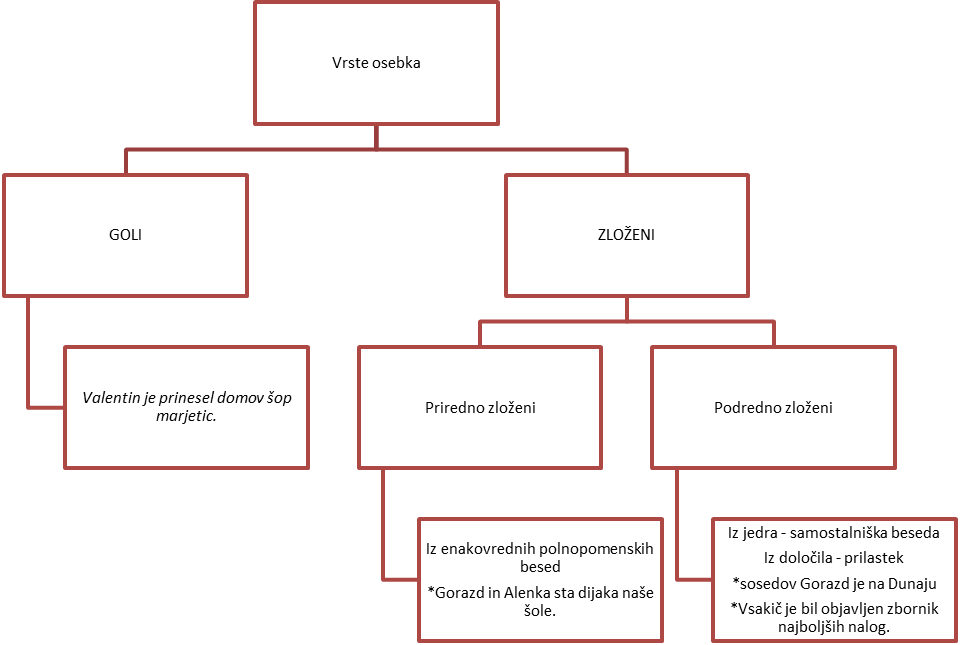 Prilastek je lahko:Levi – ujemalni (Lisina zvitorepka)Desni – ujemalni in neujemalniOrehova potica, potica z orehi, torbica iz usnja, usnjena torbica    L.U.                                      D.NEUJ.                            D.NEUJ.         L.UJEMALNIUjemalni prilastek je da se ujema po spolu, številu in sklonu.PREDMETPredmet je stavčni člen, ki dopolnjuje povedek s podatki:Koga ali česa neko dejanje ne prizadevaKomu ali čemu je namenjenoNa koga ali kaj dejanje prehajaO kom ali o čem dejanje govoriS kom ali s čim dejanje grePredmet je lahko goli ali zloženi.Vrste predmeta:GOLI: Nabirali so gobe.ZLOŽENI:Priredno zloženi (iz enakovrednih členov)Nabirali so gobe in borovnice.Podredno zloženi (samostalniško jedro + določilo - prilastek)Nabirali so nestrupene gobe.V enem stavku je lahko več predmetov!Otroci so upokojencem zapeli lepo pesmico.                             3.SKL.                              ..…….   4.SKLPRISLOVNO DOLOCILOPRISLOVNO DOLOCILO KRAJAPove nam kje in kod se kaj dogaja, od kod in do kod je potekalo in kam je bilo usmerjeno neko dejanje.Prijava se opravi kar na spletni strani.                                                             p.d.č.PRISLOVNO DOLOCILO CASAPove nam kdaj, od kdaj, do kdaj in koliko časa je trajalo neko dejanje.Naloge popravijo mentorji do 1.12.2010                                                  p.d.č.PRISLOVNO DOLOCILO NACINApove nam kako je dejanje potekalo.Naloge prijavijo mentorji s priloženo prijavnico.                                                                        p.d.nač.PRISLOVNO DOLOCILO VZROKAPove nam zakaj se je neko dejanje zgodilo.Zaradi zdrave radovednosti in raziskovalne žilice se marsikateri                                                    p.d.vdijak odloči za sodelovanje v projektu.PRISLOVNO DOLOCILO NAMENAPove nam s katerim namenom je bilo opravljeno dejanje.Za objavo v Zborniku je komisija izbrala najboljše naloge.                 p.d.n.PRISLOVNO DOLOCILO POGOJAPove nam pod katerim pogojem bi se dejanje uresničilo.Izdelava raziskovalne naloge je brez izkušnega mentorja precej .                                                                                        p.d.p.težko opravilo.PRISLOVNO DOLOCILO DOPUSCANJAPove nam kljub čemu se je neko dejanje dogajalo.Kljub zahtevnosti in obsega dodatnega dela se šetevilni osnovnošolci                                               p.d.d.in dijaki vsako leto odločajo za sodelovanje.POLJUDNOZNANSTVENI ČLANEKTo je znanstveno besedilo.Poljudnoznanstveni članek je namenjen širšemu krogu.To je prikazovalno besedilo.  Značilno je, da je opisovalno besedilo, razlagalno – da razlaga.Uporablja domače strokovne izraze.URADNA PROŠNJAUradna prošnja je pozivno besedilo.Z njim želimo pridobiti neko korist od uradne ustanove (štipendija, posojilo…).Je objektivno besedilo.GLAVAPodatki o sporočevalcuPodatki o naslovniku                                                                             kraj, datumNASLOV (prošnja za…)Nagovor (spoštovani…)BESEDILOIzrek prošnje (prosim…)Npr. podpisana Emina Keranović prosim za študentsko delo v vašem podjetju. Delala bi od 1.7. – 15.8. v popoldanskih urah. Imam izkušnje s tega področja.ZahvalaZahvaljujem se Vam in vas lepo pozdravljam.                                                                                                             PodpisZLOŽENA POVEDPRIREDNO ŽLOŽENA POVEDSestavljena iz dveh ali več enakovrednih stavkov oz. sta osnovni in dopolnjevalni stavek enakovredna.PODREDNO ZLOŽENAOsnovni in dopolnjevalni stavek sta neenakovredna.PRIREDJAVEZALNO PRIREDJESočasni dogodek (sočasnost)V Ziljski dolini je preživelo obdobje protireformacije protestanska         In  v eni izmed kmečkih družin so ohranili tudi Trubarjeva dela.Zaporedni dogodek (zaporedje)Ta pomembna angleška ustanova je gradivo sistematično zbirala in dopolnjevala.Vezniki:INPA                    že gre za povezovanje dveh različnih sklopovTERSTOPNJEVALNO PRIREDJEDopolnjevalni stavek izraža sočasni ali zaporedni dogodek.Povdarja neko nepričakovanost.Ana je ne le obesila perilo, ampak je tudi odšla v trgovino.Niti ne vpraša po sorodnikih, niti jih ne obiskuje.V stopnjevalnem priredju so dvodelni vezniki:NE - NENITI – NITI               NE PIŠEMO VEJICE!NE SAMO . AMPAK TUDI  VEJICO PIŠEMO!LOČNO PRIREDJEPri ločnem priredju dopolnjevalni stavek dopolnjuje osnovni stavek z izbrao možnostjo.Vezniki:Ali – aliBodisi – bodisi                         VEJICE NE PIŠEMO!Primeri:Ali mi pomagaj ali me ne moti pri delu.Bodisi so hodili na plažo dobisi so treniraliPomagaj mi ali se odstrani.PROTIVNO PRIREDJE Stavka si nasprotujeta oz. sta v nasprotnem razmerju.Vezniki:avendartodale                                                     VEJICO PIŠEMO!ampaktemvečmarvečPohitela je v bližnjo trgovino, vendar je bila trgovina že zaprta.POSLEDIČNO PRIREDJEPosledično priredje je takrat kadar dopolnjevalni stavek izraža posledico dejanja.Veznik: Zato                                    VEJICO PIŠEMO!Tovor je bil dragocen, zato so ga morali zavarovati pred neugodnim vremenom.POJASNJEVALNO PRIREDJEDopolnjevalni stavek dopolnjuje/izraža neko logično pojasnilo.Vezniki:SajKajti                    VEJICO PIŠEMO!NamrečIn sicerPrimeri:To so urškini copati, saj na njih piše njeno ime.Vozili so zelo počasi, kajti preed njimi sta bila dva počasna tovornjaka.SKLEPALNO PRIREDJESklepalno priredje je takrat kadar dopolnjevalni stavek dopolnjuje osnovni stavek s sklepom, izpeljanim iz trditve v osnovnem stavku.Veznik:Torej        VEJICO PIŠEMO!Janeza ni doma, torej imajo spet izredno sejo občnega zbora.